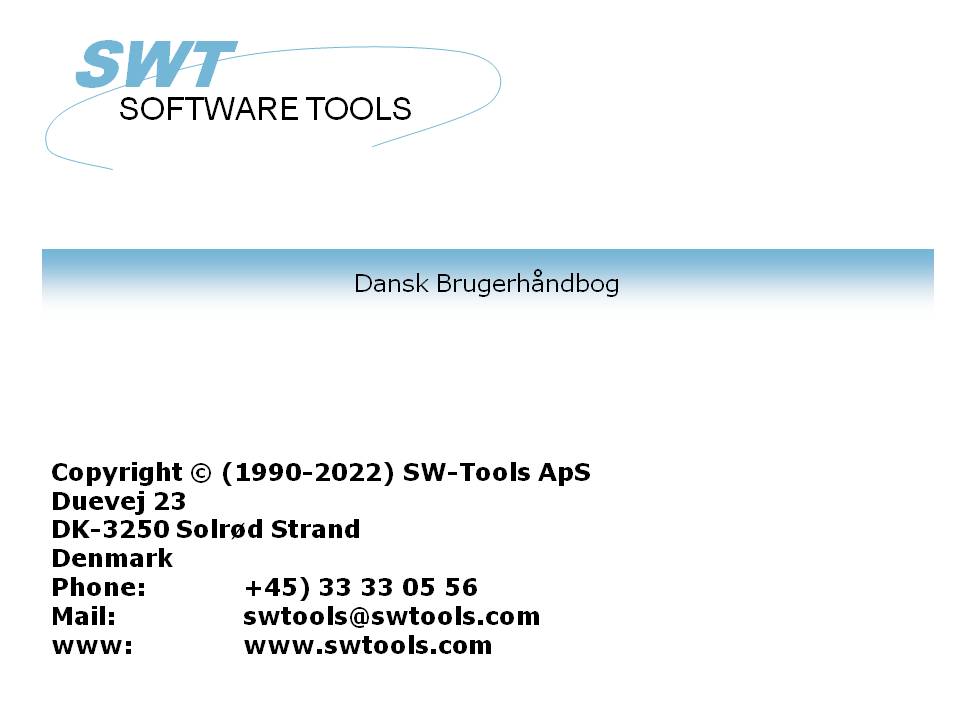 Licenssystem22/11/01 /  2022-09-01 008.384IndholdsfortegnelseIndholdsfortegnelse	21. Licenssystemet	31.1. Oversigt	41.2. Struktur	51.2.1. Produkter	61.2.2. Produkt anvendelse	71.2.2.1. DEMO versioner	81.2.2.2. LIGHT versioner	91.2.3. BrugerID	101.2.4. Hovedlicensen	111.2.5. Brugerlicensen	121.3. Bestilling	131.3.1. Hovedlicenskoden	141.4. Dannelse af en bestillingsdiskette	171.5. Brugerlicenskoden	181.5.1. Input fra en diskettefil	191.6. Checksum	211.6.1. Bestilling af nye produkter eller flere brugere	221.6.2. Bemærkningsfelterne	231.7. Datoer	241.8. Manglende eller forkert licenskode	251.9. Opstartsskærmbilledet	262. Licens koder	272.1. Produkter	282.2. Anvendelse	29Figur liste	30Index	311. LicenssystemetLicenssystemet sikrer, at produkterne installeres i henhold til den aftalte licens og at opdateringer af systemer med vedligeholdelseskontrakt kan foregå automatisk.1.1. Oversigt1. En licenskode bestilles på ordreformularen herfor for et bestemt antal brugere2. Hovedlicenskoden udstedes og fremsendes på disk eller pr. fax / E-Mail3. Hver bruger-PC aktiveres for brug af de relevante produkter4. Denne brugerinformation returneres til SW-Tools inden 3 måneder på disk/E-Mail5. SW-Tools returnerer en disk eller fax/E-Mail med licenskoder for hver bruger-PC6. Hver PC frigives herved for brug i mere end 3 måneder7. Yderligere bruger-PCer kan aktiveres senere ved at følge punkt 3-6 ovenfor1.2. StrukturHvert produkt kræver en hovedlicens for at kunne anvendes, og denne licens skal aktiveres for hver bruger, der skal anvende denne.1.2.1. ProdukterEt MODUL er RAPGEN, IQ, DATAMASTER, ODBC16 eller ODBC32. Sammen danner RAPGEN,IQ og DATAMASTER modulet TRIO.Et modul kan bruge een eller flere database DRIVERE eller SERVER programmer, som også hver må have en licenskode.Licens for et vilkårligt modul åbner også for FDF (Data Dictionary) filbeskrivelserne samt for driverne for SSV (Semikolon Separerede Variabel længde tekstfiler) og ODBC database systemer.Moduler, drivere og servere sammen kaldes PRODUKTER. Et produkt er identificeret med et 4-cifret produktnummer og indtastes som en linie i licenssystemet.TRIO 32 bit kræver en selvstændig licenskode.Bruger administrationen kræver ligeledes en selvstændig licenskode.Uden vedligeholdelseskontrakt kræves en opgraderingskode til version 007.xxx, hvis første installationstidspunkt er før 01/08-1998.En licenskode udstedt til TRIO version 007 kan også anvendes til version 006. Dog må man tilrette modulerne i tekstfilen LICENSPR.SSV på den gamle version, således at alle produktnumre på licensformularen er kendt af licensprogrammet.1.2.2. Produkt anvendelseBrugen af et modul kan være DEMO, FULD eller LIGHT (1,2 or 3). Brug af en database driver kan være KUN LÆSNING eller LÆS/SKRIV (R or W).1.2.2.1. DEMO versionerDEMO versioner er begrænset, således at maksimalt 10 programmer/rapporter kan gemmes, for DATAMASTER kan højest oprettes 5 tabeller, En DEMO version vil normalt også være tidsbegrænset.1.2.2.2. LIGHT versionerKun IQ findes som light version, hvor programmet er begrænset til kun at kunne anvende 2 tabeller i en forespørgsels-kørsel.1.2.3. BrugerIDHver bruger-PC identificeres eentydigt med en BRUGERID. Denne brugerID kendes ikke før licensprogrammet køres først gang på den pågældende PC, hvilket betyder at den endelige licenskode for hver PC ikke kan udstedes samtidig med hovedlicensen på ordretidspunktet.En brugerID er hardware afhængig og vil ændre sig hvis processoren eller disken udskiftes. I så fald kræves en ny licenskode for pågældende PC.1.2.4. HovedlicensenHovedlicensen består af et antal produkter der aktiveres for en bestemt brug med fra en given dato med et maksimalt antal BRUGERE.Hver produktlinie på hovedlicensen må have en tilhørende licenskode for at kunne anvendes. Linier uden licenskoder kan indtastes som ORDRE-linier for ekstra produkter.Ved senere køb af licens for flere brugere indtastes disse som ekstra linier, den oprindelige licens ændres ikke. Det vil sige at samme produkt kan optræde flere gange på hovedlicensen og at summen af brugere herfor udgår det maksimale antal brugere af produktet.1.2.5. BrugerlicensenBrugerlicensen består af en kopi af hovedlicensens information, hvor hver produktlinie aktiveres pr. bruger ved at krydsmarkere denne. I første omgang skal der ikke indtastes nogen kontrolkode på bruger-PCen.Produkterne aktiveres ved markering for brug i 3 måneder. Herefter skal en rigtig licenskode indtastes for hver produktlinie.1.3. BestillingVed bestilling udfyldes bestillingsformularen og fremsendes til os.Man kan eventuelt også anvende licensprogrammet og udfylde de ønskede linier uden licenskoder og fremsende den herved dannede disk til os pr. brev eller E-Mail.1.3.1. HovedlicenskodenNår vi registrerer bestillingen fremsendes licenskoden pr. fax (eller disk/E-Mail) som fx: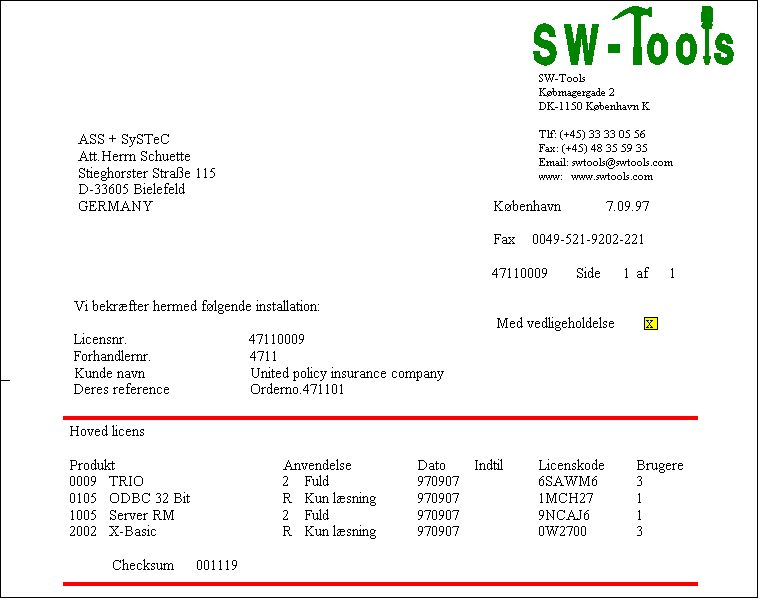 1. Eksempel på en hovedlicenskodeIndholdet heraf må indtastes ved hjælp af licensprogrammet: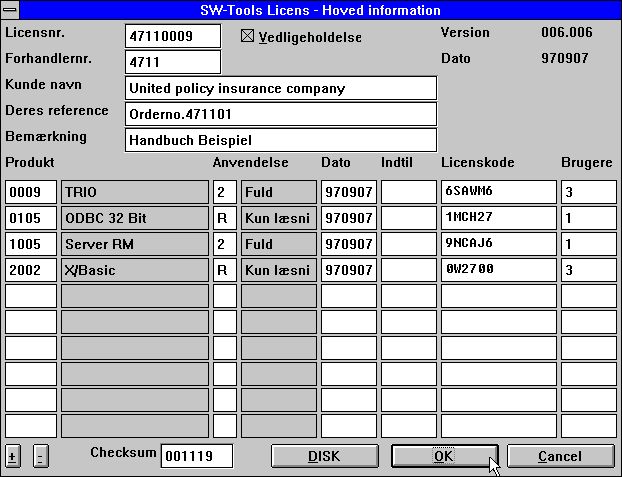 2. Indtastning af hovedlicenskodenHvis der er mere end 10 produktlinier anvendes +/- knapperne nederst til højre til at rulle skærmbilledet ned/op.Når man vælger OK vises brugerlicensskærmbilledet og her skal man krydsmarkere de produktlinier, den pågældende PC skal anvende, i feltet yderst til højre på linien.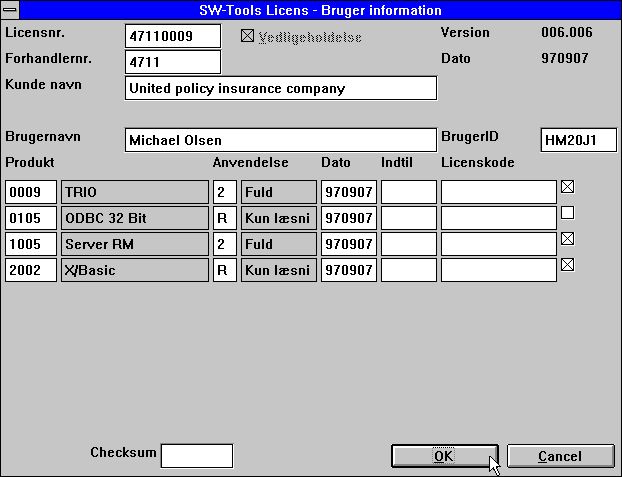 3. Markering af den enkelte brugers produkterHerved kan denne PC anvende produkterne i 3 måneder fra datoen for krydsmarkeringen eller indtil INDTIL udløbsdatoen nås hvis en sådan findes.1.4. Dannelse af en bestillingsdisketteNår man taster OK og har markeret et eller flere produkter for den pågældende bruger kan man danne en diskette (eller fil) for bestilling af den endelige brugerlicenskode: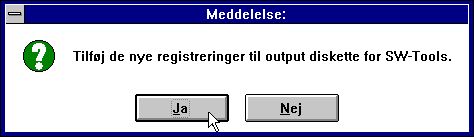 4. Dannelse af en bestillingsdisketteNår der svares JA på spørgsmålet fremkommer en filnavn dialogbox med standard filnavnet A:LICENSNR.PLS, for eksempel 47110009.PLS.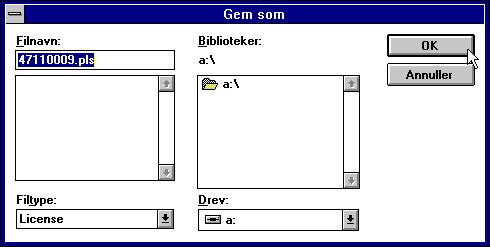 5. Dannelse af licensfilenBrugerinformationerne vil blive tilføjet til bestillingsfilen, det vil sige at een fil kan indholde bestillinger for flere brugere. Hvis een bruger optræder flere gange i filen vil den sidst dannede information blive anvendt.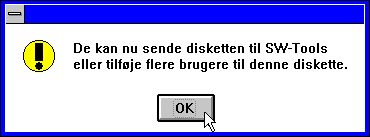 6. Licensfilen klar til fremsendelse1.5. BrugerlicenskodenBrugerinformationerne med afmærkning af de enkelte produkter skal fremsendes til os i god tid inden udløbet af 3-måneders fristen, hvorefter den endegyldige licenskode returneres på fax, diskette eller via E-Mail.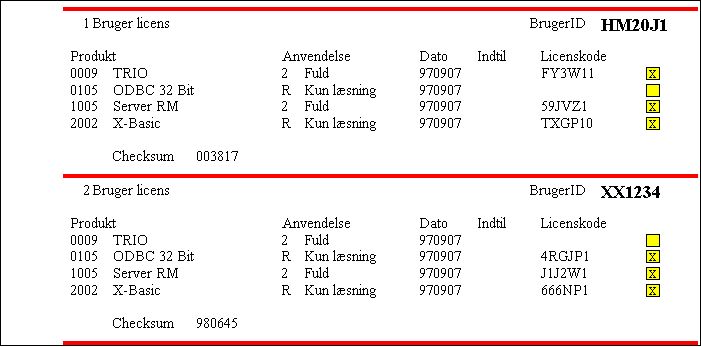 7. Endegyldig fax med brugerlicenskode1.5.1. Input fra en diskettefilLicenskoderne skal indtastes i licensprogrammet for hver bruger-PC.Hvis man har modtaget en diskette eller E-Mailfil fra os kan licensen dog aktiveres blot ved at vælge DISK knappen på det første skærmbillede, hvorved følgende fildialog fremkommer: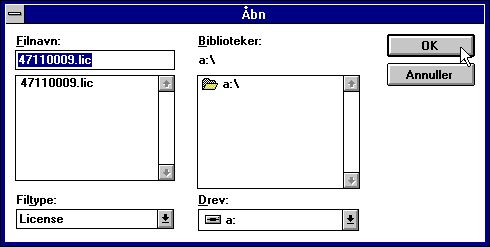 8. Aktivering af licenskoderne fra en diskettefilFilen er døbt LICENSNR.LIC og kan indeholde information for alle brugere. Når filen er indlæst klikkes blot på OK for både hovedlicensen og brugerlicensen, der begge vil være udfyldt.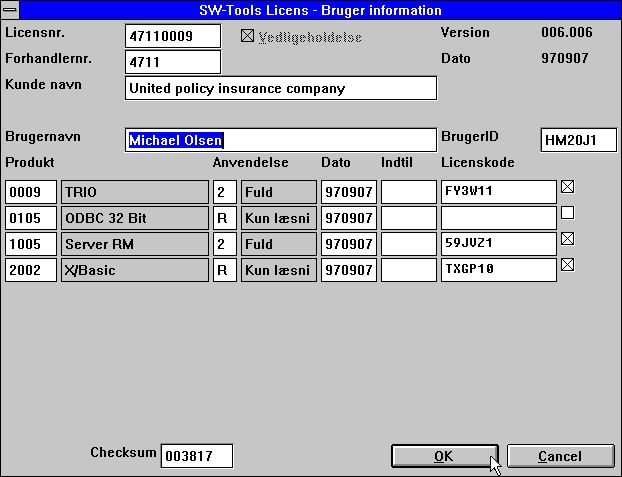 9. De opdaterede brugerlicenskoder1.6. ChecksumChecksummen nederst på skærmbillederne sikrer at alle licensinformationerne er indtasted præsis som på den fremsendte fax. Man får for eksempel en fejlmeddelelse som: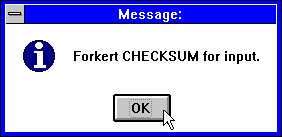 10. Forkert checksum for inputog må korrigere informationerne eller trykke på CANCEL knappen før man slipper ud af licensprogrammet.1.6.1. Bestilling af nye produkter eller flere brugereMan kan tilføje linier til hovedlicens skærmbilledet uden at angive nogen licenskoder. Sådanne linier aktiveres ikke og skal ikke medregnes i checksummen.Produktlinierne kan markeres for hver bruger på samme måde som en rigtig licens og en bestillingsdiskette kan dannes for både hoved- og brugerlicensen1.6.2. BemærkningsfelterneChecksummen omfatter alle felter op licensformularen undtagen bemærkningerne. Disse felter kan man frit indtaste.Specielt kan bemærkningen på brugerlicensen anvendes til brugernavnet og hentes som felter #UN (User Name) i programmerne.1.7. DatoerBemærk at licenskoden ikke er gyldig FØR den angivne dato og kun gyldig til den angivne TIL dato.De 3 måneder før en bruger-PC skal registreres endeligt regnes fra første gang licenskoden aktiveres.1.8. Manglende eller forkert licenskodeHvis licenskontrollen fejler fremkommer en meddelelse som: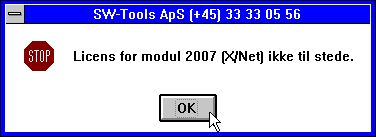 11. Forsøg på start uden gyldig licensCheck at produktlinien er afkrydset på brugerlicensen samt at datoerne er inden for det tilladte.1.9. OpstartsskærmbilledetNår man starter et program vil licensinformationerne blice vist som: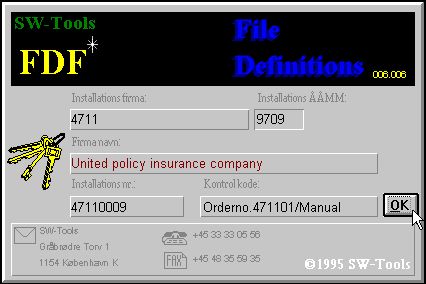 12. Opstartsskærmbilledet for fildefinitionerneLicensoplysningerne vises også på statuslinien samt på HJÆLP-OM siden: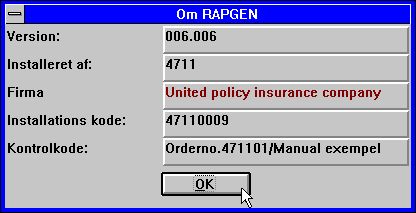 13. HJÆP-OM skræmbilledet i RAPGEN2. Licens koder2.1. Produkter0001 - FDF Data Dictionary (Automatisk tilladt)0002 - RAPGEN0003 - IQ0004 - DATAMASTER0005 - ODBC 16 Bit0009 - TRIO0010 - Rapgen kompiler0011 - Brugerstyring0012 - Versions opgradering0101 - FDF Data Dictionary 32 Bit0102 - RAPGEN 32 Bit0103 - IQ 32 Bit0104 - DATAMASTER 32 Bit0105 - ODBC 32 Bit0109 - TRIO 32 Bit0110 - Rapgen kompiler 32 Bit0111 - Brugerstyring 32 Bit0112 - Versions opgradering 32 Bit1001 - Server WINDOWS 16 Bit1002 - Server WINDOWS 32 Bit1003 - Server OS/21004 - Server SCO1005 - Server RM1006 - Server RISC1008 - Server HP90001009 - Server ICL1010 - Server RISC-22000 - CSV                 (Automatisk tilladt)2001 - ISAM Library2002 - X/Basic2003 - Dataflex2005 - Btrieve2006 - ODBC                (Automatisk tilladt)2007 - X/Net2008 - Concorde XAL2009 - Concorde C52010 - Isam2011 - Unibasic2012 - Scala2013 - Ctras2014 - Netbasic2015 - Concorde C42017 - GSM Global 30002018 - Open-Basic2019 - Navision2022 - Global 20002023 - Quattro FTP2.2. Anvendelse1 - Demo2 - Fuld3 - Light4 - ForhandlerR - Kun læsningW - Læsning og skrivningFigur liste1. Eksempel på en hovedlicenskode	142. Indtastning af hovedlicenskoden	153. Markering af den enkelte brugers produkter	164. Dannelse af en bestillingsdiskette	175. Dannelse af licensfilen	176. Licensfilen klar til fremsendelse	177. Endegyldig fax med brugerlicenskode	188. Aktivering af licenskoderne fra en diskettefil	199. De opdaterede brugerlicenskoder	2010. Forkert checksum for input	2111. Forsøg på start uden gyldig licens	2512. Opstartsskærmbilledet for fildefinitionerne	2613. HJÆP-OM skræmbilledet i RAPGEN	26IndexBBestilling	13;22Bruger	6BrugerID	10Brugerlicensen	12Btrieve	28CC4	28C5	28Checksum	21Concorde	28CSV	28Ctras	28DDataflex	28DATAMASTER	6;8;28DEMO	7;8EE-Mail	4;13;14;18;19FFDF	6;28GGSM	28HHP9000	28IICL	28IQ	6;9;28ISAM	28LLÆSNING	7LIC	19LIGHT	7;9NNetbasic	28OODBC	6;28ODBC16	6ODBC32	6Open-Basic	28PPLS	17RRAPGEN	6;26;28;30RISC	28RISC-2	28RM	28SScala	28SCO	28Server	28SKRIV	7SSV	6TTRIO	6;28UUnibasic	28XXAL	28